Об изменении границ территорий отдельных муниципальных образований и внесении изменений в Закон Республики Татарстан «Об установлении границ территорий и статусе муниципального образования «Менделеевский муниципальный район» и муниципальных образований в его составе»ПринятГосударственным СоветомРеспублики Татарстан6 июня 2024 годаСтатья 1Изменить границы территорий муниципального образования «Менделеевский муниципальный район» и входящих в его состав муниципальных образований «город Менделеевск», «Монашевское сельское поселение» и «Татарско-Челнинское сельское поселение» согласно приложению к настоящему Закону.Статья 2Внести в Закон Республики Татарстан от 31 января 2005 года № 29-ЗРТ      «Об установлении границ территорий и статусе муниципального образования «Менделеевский муниципальный район» и муниципальных образований в его составе» (Ведомости Государственного Совета Татарстана, 2005, № 1 (II часть), № 3 (I часть); 2008, № 12 (VI часть); 2014, № 12 (V часть); Собрание законодательства Республики Татарстан, 2017, № 1 (часть I); 2019, № 2 (часть I); 2020, № 4 (часть I) следующие изменения:1) приложение 1 изложить в следующей редакции: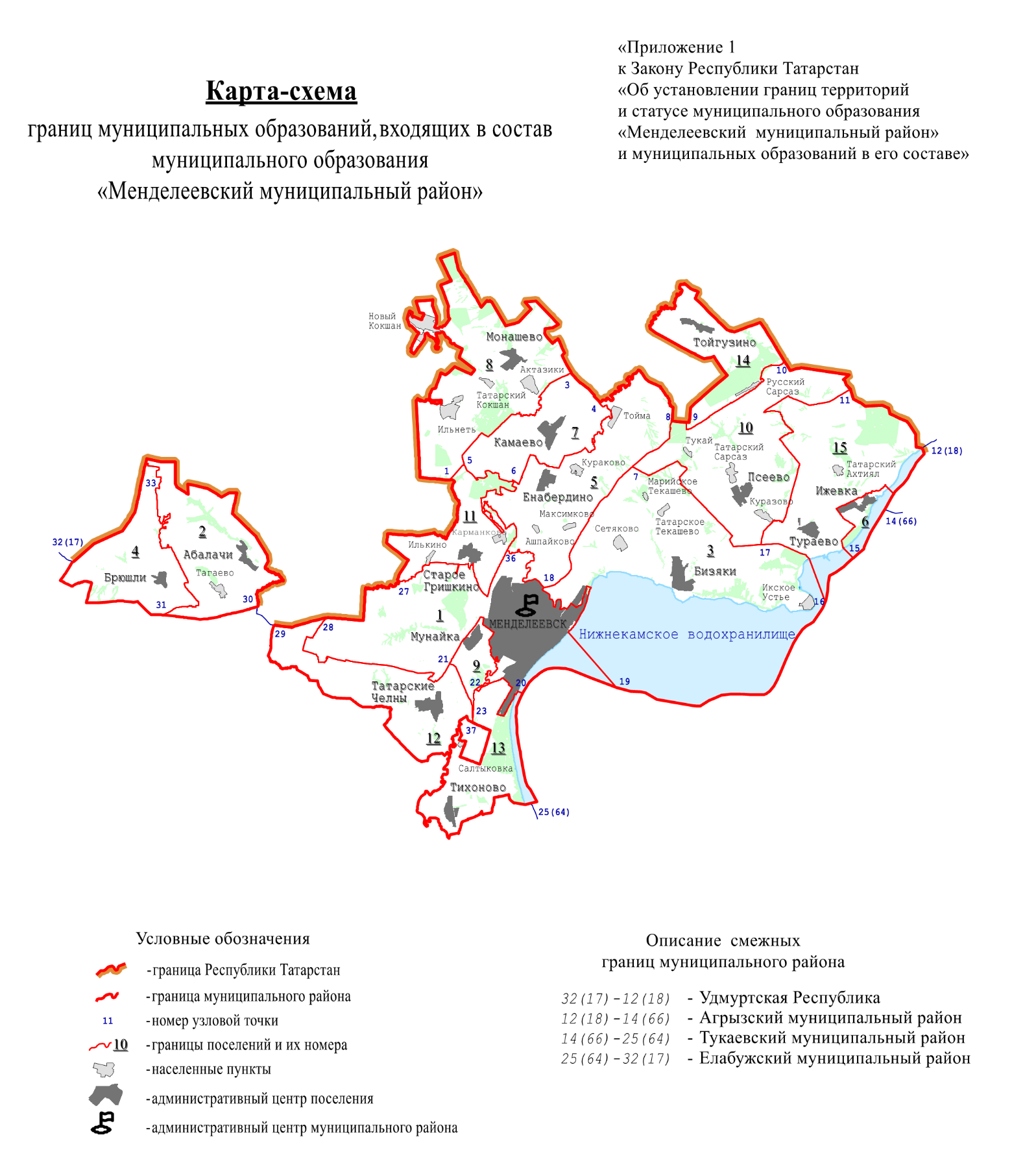 Городское и сельские поселения,входящие в состав муниципального образования«Менделеевский муниципальный район»2) абзац седьмой приложения 2 признать утратившим силу;3) в приложении 3:а) абзац второй изложить в следующей редакции:«Муниципальное образование «город Менделеевск» граничит с Бизякинским, Енабердинским, Старогришкинским, Татарско-Челнинским, Мунайкинским, Тихоновским сельскими поселениями, Тукаевским муниципальным районом и Удмуртской Республикой.»;б) абзац восьмой изложить в следующей редакции:«Граница муниципального образования «город Менделеевск» по смежеству с Татарско-Челнинским сельским поселением проходит от узловой точки 28, расположенной в 5,0 км на юго-восток от деревни Абалачи на стыке границ муниципального образования «город Менделеевск», Татарско-Челнинского сельского поселения и Удмуртской Республики, на юго-запад 1,4 км по сельскохозяйственным угодьям, пересекая автодорогу «Елабуга – Ижевск» – Ново-Менделеевский химический завод, идет на запад 100 м по северной границе производственного объекта, 100 м по южной границе придорожной лесной полосы, пересекая профилированную автодорогу, далее проходит на юг 200 м по западной границе полосы отвода данной автодороги, 650 м по сельскохозяйственным угодьям, затем идет на восток 500 м по южной границе производственного объекта, проходит ломаной линией по сельскохозяйственным угодьям на юго-восток 800 м, на восток 350 м, на северо-восток 500 м, идет на юго-восток 400 м по южной границе производственного объекта, по сельскохозяйственным угодьям 750 м и на северо-восток 100 м, проходит на восток 5,2 км по южной границе полосы отвода железной дороги, пересекая подъездные пути к станции «Полянка», далее идет по сельскохозяйственным угодьям 250 м на юго-восток, ломаной линией 550 м на юго-запад, 450 м на юго-восток, затем проходит на северо-восток 150 м по северо-западной границе лесной полосы, идет на юго-восток ломаной линией 100 м по сельскохозяйственным угодьям, далее проходит на северо-восток 1,3 км по северо-западной границе полосы отвода автодороги Елабуга – Ижевск до узловой точки 21.»;в) абзац десятый признать утратившим силу;г) абзац одиннадцатый изложить в следующей редакции:«Граница муниципального образования «город Менделеевск» по смежеству с Удмуртской Республикой проходит от узловой точки 28 по административной границе Республики Татарстан до узловой точки 27.»;4) абзац шестой приложения 10 признать утратившим силу;5) в приложении 14:а) абзац второй изложить в следующей редакции:«Татарско-Челнинское сельское поселение граничит с муниципальным образованием «город Менделеевск», Мунайкинским, Тихоновским сельскими поселениями, Елабужским муниципальным районом и Удмуртской Республикой.»;б) абзац пятый изложить в следующей редакции:«Граница Татарско-Челнинского сельского поселения по смежеству с Елабужским муниципальным районом проходит от узловой точки 37 по границе Менделеевского муниципального района до узловой точки 29, расположенной          в 3,3 км на юго-восток от деревни Тагаево на стыке границ Татарско-Челнинского сельского поселения, Елабужского муниципального района и Удмуртской Республики.»;в) абзац шестой изложить в следующей редакции:«Граница Татарско-Челнинского сельского поселения по смежеству с муниципальным образованием «город Менделеевск» проходит от узловой точки 28, расположенной в 5,0 км на юго-восток от деревни Абалачи на стыке границ Татарско-Челнинского сельского поселения, муниципального образования «город Менделеевск» и Удмуртской Республики, на юго-запад 1,4 км по сельскохозяйственным угодьям, пересекая автодорогу «Елабуга – Ижевск» – Ново-Менделеевский химический завод, идет на запад 100 м по северной границе производственного объекта, 100 м по южной границе придорожной лесной полосы, пересекая профилированную автодорогу, далее проходит на юг 200 м по западной границе полосы отвода данной автодороги, 650 м по сельскохозяйственным угодьям, затем идет на восток 500 м по южной границе производственного объекта, проходит ломаной линией по сельскохозяйственным угодьям на юго-восток 800 м, на восток 350 м, на северо-восток 500 м, идет на юго-восток 400 м по южной границе производственного объекта, по сельскохозяйственным угодьям 750 м и на северо-восток 100 м, проходит на восток 5,2 км по южной границе полосы отвода железной дороги, пересекая подъездные пути к станции «Полянка», далее идет по сельскохозяйственным угодьям 250 м на юго-восток, ломаной линией 550 м на юго-запад, 450 м на юго-восток, затем проходит на северо-восток 150 м по северо-западной границе лесной полосы, идет на юго-восток ломаной линией 100 м по сельскохозяйственным угодьям, далее проходит на северо-восток 1,3 км по северо-западной границе полосы отвода автодороги Елабуга – Ижевск до узловой точки 21.»;г) дополнить абзацем следующего содержания:«Граница Татарско-Челнинского сельского поселения по смежеству с Удмуртской Республикой проходит от узловой точки 29 по административной границе Республики Татарстан до узловой точки 28.».Статья 3Настоящий Закон вступает в силу со дня его официального опубликования.Глава (Раис) Республики Татарстан	Р.Н. МиннихановКазань, Кремль18 июня 2024 года№ 49-ЗРТ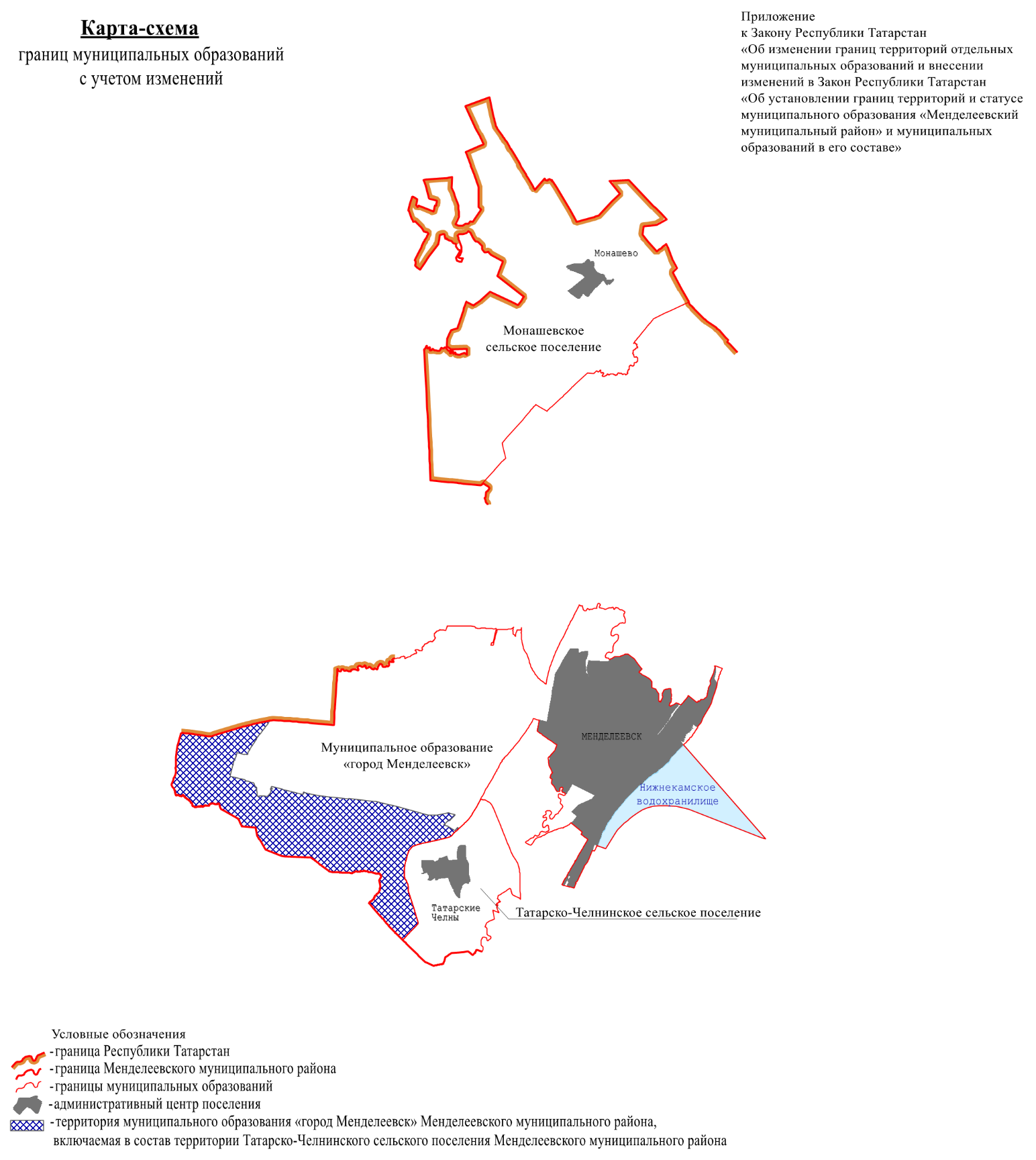 № на карте-схемеМуниципальное образование1город Менделеевск2Абалачевское сельское поселение3Бизякинское сельское поселение4Брюшлинское сельское поселение5Енабердинское сельское поселение6Ижевское сельское поселение7Камаевское сельское поселение8Монашевское сельское поселение9Мунайкинское сельское поселение10Псеевское сельское поселение11Старогришкинское сельское поселение12Татарско-Челнинское сельское поселение13Тихоновское сельское поселение14Тойгузинское сельское поселение15Тураевское сельское поселение»;